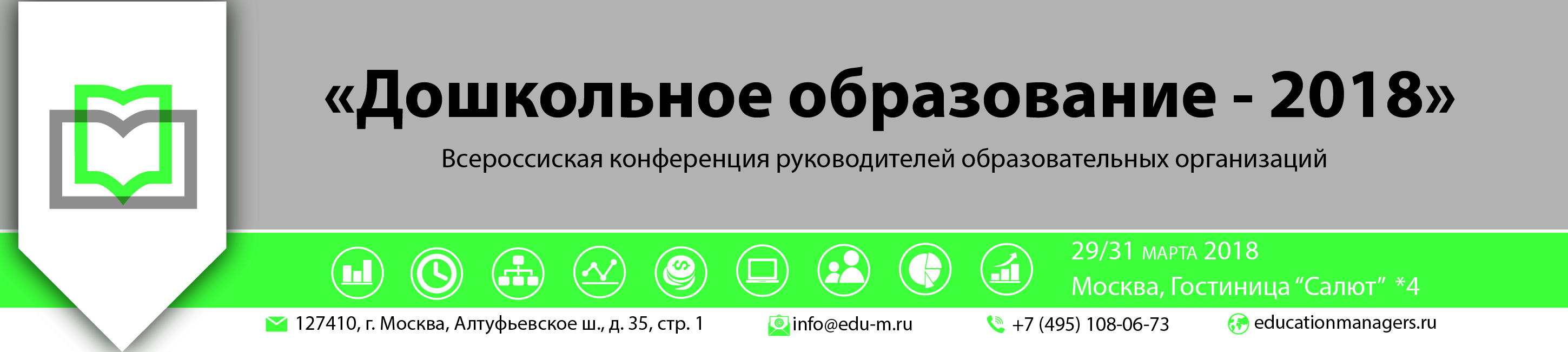 Уважаемые коллеги!С 29 по 31 марта 2018 года, в Москве состоится Всероссийского конференция руководителей образовательных организаций «ДОШКОЛЬНОЕ ОБРАЗОВАНИЕ - 2018».  Организатор мероприятия – Ассоциация руководителей образовательных организаций. Место проведения мероприятия: Конгресс-отель «Салют».Основные цели проведения конференции - становление и поддержка системы эффективного менеджмента в дошкольных образовательных организациях Субъектов Российской Федерации как инструмента повышения качества дошкольного образования, а также распространение передового опыта по управлению образовательными организациями.Участие в мероприятии примут представители региональных и муниципальных органов управления образованием, руководители и ведущие специалисты дошкольных образовательных организаций из многих регионов России и стран ближнего зарубежья.	           В рамках конференции пройдут следующие тематические секции и семинары: 29 марта 2018 года:«Новое в образовательном законодательстве: обзор изменений нормативных правовых актов в сфере образования»«Анализ практики соблюдения дошкольными образовательными организациями обязательных требований, установленных законодательством в сфере образования»«Система оценки качества дошкольного образования: управленческий аспект»«Оценка качества образовательных программ в соответствии с требованиями ФГОС дошкольного образования»30 марта 2018 года:«Ребенок с ограниченными возможностями здоровья и инвалидностью в детском саду»«Особенности разработки и реализации адаптированных основных образовательных программ воспитанников с ОВЗ»«Финансирование образовательной деятельности дошкольных организациях»«Особенности организации платных образовательных услуг для обучающихся дошкольной образовательной организации»31 марта 2018 года – в рамках выездного дня будет организовано посещение ведущих дошкольных образовательных организаций Москвы (участие в выездном дне оформляется в рамках пакета дополнительных услуг для делегатов конференции).Совместно с деловой программой конференции будет организована выставочная экспозиция. Тематика выставки — инфраструктура дошкольных образовательных учреждений, оборудование, средства обучения и развития детей, литература, инновационные технологии, безопасная образовательная среда и многое другое.Ассоциация руководителей образовательных организаций (АРОО) приглашает Вас принять участие в предстоящем мероприятии. Также просим Вас оказать содействие в формировании делегации из числа представителей органов управления образованием и руководителей дошкольных образовательных организаций.Учитывая значимость мероприятия, дополнительно просим Вас оказать информационную поддержку Всероссийской конференции руководителей образовательных организаций «Дошкольное образование - 2018», а именноОрганизовать рассылку писем-приглашений на конференцию руководителям дошкольных образовательных организаций;Разместить анонс мероприятия на официальном сайте.В связи со сжатыми сроками подготовки мероприятия и ограниченным количеством мест в конференц-зале, просим дать ответ до 12 марта 2018 года. Для всех желающих принять участие в работе конференции обязательна предварительная регистрация на официальной странице мероприятия:https://educationmanagers.ru/events1/conf-doo2018За более подробной информацией обращайтесь в организационный комитет.координатор проекта: Свиткова Кристина Сергеевнател.: +7 (495) 108-06-73, доб. (113);e-mail: k.svitkova@edu-m.ru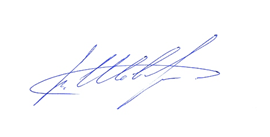 С уважением, Директор Ассоциации                                                                                                С.В. Шевелев. Приложения:Письмо приглашение для рассылки;Проект программы конференции;Регистрационный бланк участника;Приложение 1.Письмо-приглашение на Всероссийскую конференцию «Дошкольное образование - 2018»Уважаемые коллеги!С 29 по 31 марта 2018 года, в Москве состоится Всероссийского конференция руководителей образовательных организаций «ДОШКОЛЬНОЕ ОБРАЗОВАНИЕ - 2018».  Организатор мероприятия – Ассоциация руководителей образовательных организаций. Место проведения мероприятия: Конгресс-отель «Салют».Основные цели проведения конференции - становление и поддержка системы эффективного менеджмента в дошкольных образовательных организациях Субъектов Российской Федерации как инструмента повышения качества дошкольного образования, а также распространение передового опыта по управлению образовательными организациями.Участие в мероприятии примут представители региональных и муниципальных органов управления образованием, руководители и ведущие специалисты дошкольных образовательных организаций из многих регионов России и стран ближнего зарубежья.	           В рамках конференции пройдут следующие тематические секции и семинары: 29 марта 2018 года:«Новое в образовательном законодательстве: обзор изменений нормативных правовых актов в сфере образования»«Анализ практики соблюдения дошкольными образовательными организациями обязательных требований, установленных законодательством в сфере образования»«Система оценки качества дошкольного образования: управленческий аспект»«Оценка качества образовательных программ в соответствии с требованиями ФГОС дошкольного образования»30 марта 2018 года:«Ребенок с ограниченными возможностями здоровья и инвалидностью в детском саду»«Особенности разработки и реализации адаптированных основных образовательных программ воспитанников с ОВЗ»«Финансирование образовательной деятельности дошкольных организациях»«Особенности организации платных образовательных услуг для обучающихся дошкольной образовательной организации»31 марта 2018 года – в рамках выездного дня будет организовано посещение ведущих дошкольных образовательных организаций Москвы (участие в выездном дне оформляется в рамках пакета дополнительных услуг для делегатов конференции).Всем желающим принять участие в работе конференции обязательна предварительная регистрация на официальной странице мероприятия: https://educationmanagers.ru/events1/conf-doo2018За более подробной информацией обращайтесь в организационный комитет:e-mail: info@edu-m.ru,   тел.: +7 (495) 108-06-73 С уважением, Директор Ассоциации                                                                	                            С.В.ШевелевИСХ. № 170/02 от 20 февраля 2018 г.   Приглашение на Всероссийскую конференцию «Дошкольное образование - 2018»Руководителям муниципальных органов управления дошкольным образованием